           Итоговая комплексная контрольная работа 3 класс 2019-2020 учебный годПрочитайте текст, если нужно перечитайте его ещё раз.Лягушки.         Великое множество лягушек обитают по всему миру. Чаще всего встречается зелёная лягушка. Она предпочитает жить в озёрах, болотах, топях и трясинах.         Днём лягушки греются на солнышке. Если им ничто не мешает, они могут провести целый день в сладкой дремоте. Когда мимо пролетает насекомое, лягушки моментально выбрасывают свой липкий язык и, поймав такую простую добычу, быстро её проглатывают. В случае опасности зеленая лягушка бросается в воду и зарывается в ил. У лягушек хорошо развиты зрение, обоняние, слух.       Зелёная лягушка – хищное животное. Она питается только той пищей, которую поймает сама. В её рацион входят насекомые, пауки и улитки.      В Германии и Франции обитает похожая на зелёную озёрная лягушка. Это та самая лягушка, которую французы употребляют в пищу. Она считается деликатесом. В природе существуют различные виды лягушек: лягушка-бык, летающая лягушка, лягушка-древесница.         Как отличить жабу от лягушки? У лягушки кожа гладкая и влажная, а у жабы — пупырчатая и сухая.   Лягушка прыгает, а жаба ходит, переваливаясь, потому что у лягушек задние лапки длинные, а у жаб короткие. У лягушки есть зубки, а у жаб нет.  Зато у жаб по бокам головы расположены специальные железы, которые выделяют ядовитую жидкость. Человеку она вреда не принесёт, а животному, которое захочет схватить её и съесть, может не поздоровиться. Эта жидкость сильно жжётся.      В основном лягушки – безвредные и полезные существа, которые истребляют массу жуков, слизней и червяков.                   (из энциклопедической статьи,Т.А. Кудрявцева)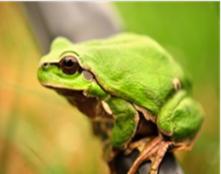 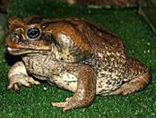 Фамилия, имя________________________________________Школа__________________________________ класс________Основная частьЛитературное чтениеЗадание 1. Сколько частей в этом тексте? Запишите цифрой.Ответ:	__________________Задание 2. Озаглавьте   пятую часть текста.Ответ:	 ___________________________________________________ Задание 3. Как ты думаешь, куда можно поместить этот текст? Отметьте правильный ответ (можете подчеркнуть).1) в сборник рассказов о природе;2) в толковый словарь;3) в энциклопедию о животных;4) в поэтическую тетрадь;Задание 4. Выберите из текста описания лягушки по вопросам и допишите ответ. Ответы должны быть короткими (1-2 слова).Какая кожа у лягушки? _______________________________Какие у неё лапки? ___________________________________Как она передвигается? _______________________________Есть ли у неё зубки? __________________________________Задание 5. Укажите близкое по значению сочетание слов к слову «деликатес»:повседневное блюдо;изысканное блюдо;вкусное блюдо;Русский языкЗадание 1. Выпишите из текста по одному слову следующих частей речи:Имя существительное одушевлённое:       __________________________________________Имя прилагательное, которое отвечает на вопрос какие?______________________________________Глагол, который отвечает на вопрос что делает?_________________________________________Предлог: ________________________________Задание 2.  Укажите количество букв и звуков. язык _____ букв, _____ звуков жить _____букв, ______ звуковзелёная _____   букв, ____ звуков Задание 3. Отметьте слово, имеющее следующий состав: корень -   суффикс-  окончание1) пауки;  2) лапки;3) голова;Задание 4. Заполните таблицу, указав те признаки существительных, которые ты изучил (род, падеж, число): МатематикаЗадание 1. Решите задачу. Лягушки сильно отличаются по цвету и размеру. Длина древесной лягушки 20 мм, летающей – в 4 раза больше, чем древесной. Какова длина озёрной лягушки, если она на 50 мм больше длины летающей лягушки? Отметьте правильное решение задачи:(20 ∙ 4) + 50=130 (см.) (20 + 4) + 50 =74 (мм.) (20 ∙ 4) + 50=130(мм.)Задание 2.В городе Токио в шестидесятые годы двадцатого века установлен памятник лягушке по инициативе студентов. Подчеркните год, относящийся к этому периоду:                                    10,   320,  1760,   1960,   3020.Сколько в выбранном тобой числе тысяч? сотен? десятков? единиц?Запишите разрядный состав числа.Ответ: _______ тыс. _________ сот. _________ дес. __________ ед.Задание 3. Запишите математическое выражение и найдите его значение:Из числа восемьдесят пять вычесть частное чисел сорока двух и трёх.Решение:_______________________________________________________________________________________________________________________________________________________________________________________________________________________________________________________________ Задание 4. Сравните и поставьте знаки <  > = :  5 ч …..400 мин.                                   91 ∙ 4..…19 ∙ 4 759 - 1 …..759 : 1                                  4м.8дм..…8м.4дм. Окружающий мирЗадание 1. Найдите цепь питания, одним из звеньев которых будет лягушка. Отметьте правильный ответ:комар- змея –лягушка;комар - лягушка – змея;лягушка- муха-цапля;Задание 2. К какой группе животных по способу питания можно отнести зелёную лягушку. Отметьте правильный ответ.	1) хищник;      	                           2) всеядный; 	         3) растительноядный;  	                  4) насекомоядный.Задание 3.Как ты думаешь, почему лягушек считают безвредными и даже полезными существами? В какой части текста содержится эта информация?
Укажите номер части цифрой: ______Задание 4.Как ты думаешь, где, скорее всего, НЕ смогли бы жить лягушки? Отметьте правильный ответ.А)                         Б)                             В)                                Г)Дополнительная частьЗадание 1. Рассмотрите столбики понятий. В левом столбике рядом с определением поставьте цифру, которая соответствует из правого столбика.А. Местоимение ___________                          1. член предложения                                                     Б. Сказуемое____________                               2. часть словаВ. Окончание__________                                  3. вид предложенияГ. Сложное ___________                                    4. часть речиЗадание 2. Заполните таблицу.Задание 3.Подберите синонимы к словам из текста и запишите:Быстро –     ____________________________________Меню –      ____________________________________Уничтожают –_______________________________Рекомендации по оценке выполнения заданий  комплексной контрольной работы в 3 классах Перевод в пятибалльную шкалу осуществляется по соответствующей схеме.Оценка «5» - 39-43 балловОценка «4» - 29 -38 балловОценка «3» - 21,5-28 баллов Оценка «2» - менее 21,5 балловМуниципальное бюджетное общеобразовательное учреждение «______________________________________________________»Анализ выполнения комплексной работы в 3 классе 2019-2020 уч. годУчитель:                                                     Ассистент:Имя существительноеРодПадежЧислоПо мируВ озёрахВ водуА                         Г 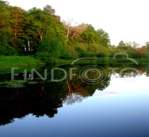 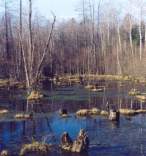 Б  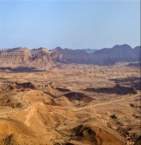 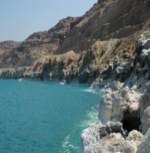 ВДлинапрямоугольникаШирина  прямоугольникаПлощадь  прямоугольника5 см7 см12 м72 м 222 дм88 дм 24 дм3 см№ заданий№ заданийПравильный ответ Кол-во балловОсновная часть (Базовая)Основная часть (Базовая)Литературное чтениеЛитературное чтение1Сколько частей в этом тексте? Запишите цифрой.Ответ:   6Сколько частей в этом тексте? Запишите цифрой.Ответ:   61балл2Озаглавьте   пятую часть текста.Ответ: Отличие жабы от лягушки. (обучающийся может дать своё название)Озаглавьте   пятую часть текста.Ответ: Отличие жабы от лягушки. (обучающийся может дать своё название)1 балл3 3) в энциклопедию о животных; 3) в энциклопедию о животных;1 балл4Выберите из текста описания лягушки по вопросам. Какая кожа у лягушки?     Гладкая и влажная.Какие у неё лапки?            Длинные.Как она передвигается?    Прыгает.Есть ли у неё зубки?          Есть.Выберите из текста описания лягушки по вопросам. Какая кожа у лягушки?     Гладкая и влажная.Какие у неё лапки?            Длинные.Как она передвигается?    Прыгает.Есть ли у неё зубки?          Есть.4 балла,по 1 баллу за каждый правильный ответ.5Укажите близкое по значению сочетание слов к слову «деликатес»:изысканное блюдо;Укажите близкое по значению сочетание слов к слову «деликатес»:изысканное блюдо;1 баллМаксимально:Максимально:8 балловРусский языкРусский язык1Выпишите из текста по одному слову следующих частей речи:Имя существительное одушевлённое:Имя прилагательное, которое отвечает на вопрос какие?Глагол, который отвечает на вопрос что делает?Предлог: Выпишите из текста по одному слову следующих частей речи:Имя существительное одушевлённое:Имя прилагательное, которое отвечает на вопрос какие?Глагол, который отвечает на вопрос что делает?Предлог: 4 балла,по 1 баллу за каждый правильный ответ.2Укажите количество букв и звуков. язык ___4__ букв, __5___ звуков жить ___4__букв, ____3__ звуковзелёная __7___   букв, __8__ звуков Укажите количество букв и звуков. язык ___4__ букв, __5___ звуков жить ___4__букв, ____3__ звуковзелёная __7___   букв, __8__ звуков 3 балла,по 0,5 балла за каждый правильный ответ.3Отметьте слово, имеющее следующий состав: корень -   суффикс-  окончание2) лапки;Отметьте слово, имеющее следующий состав: корень -   суффикс-  окончание2) лапки;1 балл4Заполните таблицу, указав те признаки существительных, (род, падеж, число): Заполните таблицу, указав те признаки существительных, (род, падеж, число): 4 баллаМаксимально:Максимально:12 балловМатематикаМатематика1Решите задачу.3) (20 ∙ 4) + 50=130(мм.)Решите задачу.3) (20 ∙ 4) + 50=130(мм.)балл21. Подчеркните год, относящийся к этому периоду:                                    10,   320,  1760,   1960,   3020.2.Запишите разрядный состав числа этого числа.Ответ: _1 тыс. _9_ сот. _6_ дес. _0_ед.1. Подчеркните год, относящийся к этому периоду:                                    10,   320,  1760,   1960,   3020.2.Запишите разрядный состав числа этого числа.Ответ: _1 тыс. _9_ сот. _6_ дес. _0_ед.1 балл1 балл3Запишите математическое выражение и найдите его значение:Из числа восемьдесят пять вычесть частное чисел сорока двух и трёх.                         85-(42 :3)=71Запишите математическое выражение и найдите его значение:Из числа восемьдесят пять вычесть частное чисел сорока двух и трёх.                         85-(42 :3)=711 балл4Сравните и поставьте знаки <  > = :  5 ч. < 400 мин.                     91 ∙ 4>19 ∙ 4 759 – 1 < 759 : 1                    4м.8дм. < 8м.4дмСравните и поставьте знаки <  > = :  5 ч. < 400 мин.                     91 ∙ 4>19 ∙ 4 759 – 1 < 759 : 1                    4м.8дм. < 8м.4дм4 балла,по 1 баллу за каждый правильный ответ.Максимально:Максимально:8 балловОкружающий мирОкружающий мир1Найдите цепь питания, одним из звеньев которых будет лягушка. Отметьте правильный ответ:комар - лягушка – змея;Найдите цепь питания, одним из звеньев которых будет лягушка. Отметьте правильный ответ:комар - лягушка – змея;1 балл2К какой группе животных по способу питания можно отнести зелёную лягушку. Отметьте правильный ответ.1) хищник;      К какой группе животных по способу питания можно отнести зелёную лягушку. Отметьте правильный ответ.1) хищник;      1 балл3Как ты думаешь, почему лягушек считают безвредными и даже полезными существами? В какой части текста содержится эта информация? Номер части цифрой: 6Как ты думаешь, почему лягушек считают безвредными и даже полезными существами? В какой части текста содержится эта информация? Номер части цифрой: 61 балл4Как ты думаешь, где, скорее всего, НЕ смогли бы жить лягушки? Отметьте правильный ответ.           Ответ: Б)                Как ты думаешь, где, скорее всего, НЕ смогли бы жить лягушки? Отметьте правильный ответ.           Ответ: Б)                1 баллМаксимально:Максимально:4 баллаОсновная часть (Базовая) Всего:Основная часть (Базовая) Всего:32 баллаДополнительная часть (повышенная)Дополнительная часть (повышенная)1Рассмотрите столбики понятий. В левом столбике рядом с определением поставьте цифру, которая соответствует из правого столбика.А. Местоимение __4__           Б. Сказуемое__1__                В. Окончание__2__                Г. Сложное  _3_                    Рассмотрите столбики понятий. В левом столбике рядом с определением поставьте цифру, которая соответствует из правого столбика.А. Местоимение __4__           Б. Сказуемое__1__                В. Окончание__2__                Г. Сложное  _3_                    4 балла,по 1 баллу за каждый правильный ответ.2Заполните таблицу.Заполните таблицу.4 балла,по 1 баллу за каждый правильный ответ.3Подберите синонимы к словам из текста и запишите:Быстро – моментальноМеню - рационУничтожают –истребляютПодберите синонимы к словам из текста и запишите:Быстро – моментальноМеню - рационУничтожают –истребляют3 балла,по 1 баллу за каждый правильный ответ.Максимально:Максимально:11балловМаксимальный балл за всю работы —  43 балла(за задания базового уровня сложности — 32 балла,                            повышенной сложности — 11 баллов).Максимальный балл за всю работы —  43 балла(за задания базового уровня сложности — 32 балла,                            повышенной сложности — 11 баллов).Качество освоения программыУровень достиженийОтметка в 5 балльной шкале90-100%высокий«5»66 -89%повышенный«4»50 -65 %средний«3»меньше 50%ниже среднего«2»Контролируемый элементЧел.%Всего в классеПисали работуВыполнили без ошибок в комплексной работе задания базового уровня Выполнили без ошибок в комплексной работе задания повышенного уровняВсю комплексную работу выполнили без ошибок16– 32 баллов – освоили базовый уровень32– 43 баллов – освоили базовый и повышенный уровниМенее 16 баллов – не освоили базовый уровеньПолучили дополнительные баллы за самостоятельное выполнение работыЛитературное чтениеЛитературное чтениеЛитературное чтение                         Правильно выполнили задания:                         Правильно выполнили задания:                         Правильно выполнили задания:Правильно выполнили задание №1Правильно выполнили задание №2Правильно выполнили задание №3Правильно выполнили задание №4Правильно выполнили задание №5                                Допустили ошибки на:                                Допустили ошибки на:                                Допустили ошибки на:№1№2№3№4№5Русский языкРусский языкРусский язык                   Правильно выполнили задания:                   Правильно выполнили задания:                   Правильно выполнили задания:Правильно выполнили задание №1Правильно выполнили задание №2Правильно выполнили задание №3Правильно выполнили задание №4                       Допустили ошибки на:                       Допустили ошибки на:                       Допустили ошибки на:№1№2№3№4МатематикаМатематикаМатематика                 Правильно выполнили задания:                 Правильно выполнили задания:                 Правильно выполнили задания:Правильно выполнили задание №1 Правильно выполнили задание №2.1 Правильно выполнили задание №2.2Правильно выполнили задание №3Правильно выполнили задание №4                  Допустили ошибки на:                  Допустили ошибки на:                  Допустили ошибки на:№1 №2.1 №2.2№3№4Окружающий мирОкружающий мирОкружающий мир               Правильно выполнили задания:               Правильно выполнили задания:               Правильно выполнили задания:Правильно выполнили задание №1Правильно выполнили задание №2Правильно выполнили задание №3Правильно выполнили задание №4                   Допустили ошибки на:                   Допустили ошибки на:                   Допустили ошибки на:№1№2№3№4Дополнительная частьДополнительная частьДополнительная часть                     Правильно выполнили задания:                     Правильно выполнили задания:                     Правильно выполнили задания:Правильно выполнили задание №1Правильно выполнили задание №2Правильно выполнили задание №3                    Допустили ошибки на:                    Допустили ошибки на:                    Допустили ошибки на:№1№2№3